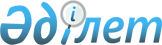 Об установлении дополнительного перечня лиц, относящихся к целевым группам  на 2013 год
					
			Утративший силу
			
			
		
					Постановление акимата Сырымского района Западно-Казахстанской области от 20 мая 2013 года № 77. Зарегистрировано Департаментом юстиции Западно-Казахстанской области 3 июня 2013 года № 3295. Утратило силу постановлением акимата Сырымского района Западно-Казахстанской области от 13 июня 2014 года № 180      Сноска. Утратило силу постановлением акимата Сырымского района Западно-Казахстанской области от 13.06.2014 № 180      В соответствии с Законами Республики Казахстан от 23 января 2001 года "О местном государственном управлении и самоуправлении в Республике Казахстан", от 23 января 2001 года "О занятости населения", исходя из ситуации на рынке труда и бюджетных средств, акимат района ПОСТАНОВЛЯЕТ:



      1. Установить дополнительный перечень лиц, относящихся к целевым группам на 2013 год согласно приложению.



      2. Государственному учреждению "Сырымский районный отдел занятости и социальных программ" и государственному учреждению "Центр занятости" отдела занятости и социальных программ акимата Сырымского района принять меры, вытекающие из настоящего постановления.



      3. Контроль за исполнением настоящего постановления возложить на заместителя акима района А. Т. Жоламанова.



      4. Настоящее постановление вводится в действие со дня первого официального опубликования.      Исполняющий обязанности

      акима района                     А. Жоламанов

Приложение

к постановлению акимата района

от 20 мая 2013 года № 77 Дополнительный перечень

лиц, относящихся к целевым

группам на 2013 год      1. Безработные, зарегистрированные в уполномоченном органе свыше шести месяцев;

      2. Безработные женщины старше пятидесятилетнего возраста;

      3. Безработные мужчины старше пятидесяти пятилетнего возраста;

      4. Лица, проживающие в населенных пунктах вне районного центра (для социальных рабочих мест на временные и сезонные работы);

      5. Безработные лица длительностью двенадцати и более месяцев;

      6. Лица, не имеющие в семье ни одного работающего;

      7. Выпускники учебных заведений технического и профессионального, послесреднего образования;

      8. Лица, принявшие участие во временных и сезонных работах;

      9. Лица, ранее не работавшие (впервые ищущие работу).
					© 2012. РГП на ПХВ «Институт законодательства и правовой информации Республики Казахстан» Министерства юстиции Республики Казахстан
				